Wrocław, dnia  14.03.2023r.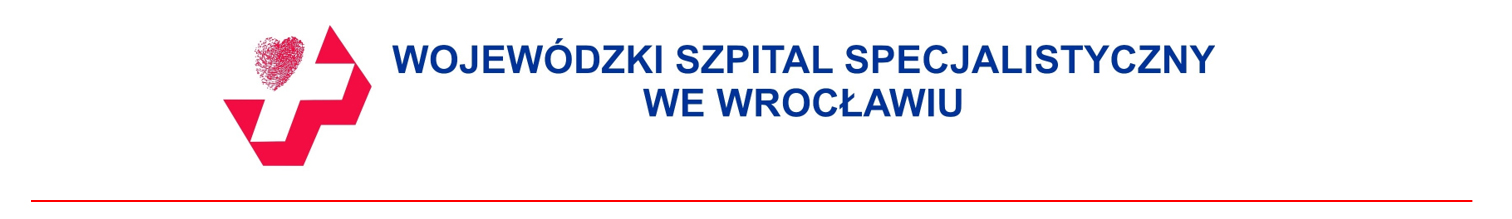 OGŁOSZENIEWojewódzki Szpital Specjalistyczny we Wrocławiu z siedzibą we Wrocławiu 51-124 
przy ul. H. Kamieńskiego 73 A, NIP: 895-16-45-574; REGON: 000977893 ogłasza pisemny przetarg ofertowy na sprzedaż używanego sprzętu medycznego.Przedmiot sprzedaży:Przedmiotem sprzedaży jest sprzęt medyczny wycofany z eksploatacji po wieloletnim użytkowaniu,Lista sprzętu do sprzedaży, z określoną ceną wywoławczą zawarta jest w Załączniku nr 1,Sprzedawca nie bierze odpowiedzialności za jakość i stan techniczny sprzętu.Warunki składania ofert – uczestnictwoDo przetargu mogą przystąpić osoby fizyczne, osobny prawne, jednostki organizacyjne nieposiadające osobowości prawnej, którym ustawa przyznaje zdolności prawne.Sprzedawca nie wymaga wnoszenia wadium w niniejszym postępowaniu przetargowym.Każdy oferent może złożyć tylko jedną ofertę.Ofertę składa się w formie pisemnej (koperta) lub elektronicznej (platforma zakupowa) na załączonym Formularzu ofertowym – Załącznik nr 3.W ofercie należy podać cenę zakupu, która nie może być niższa niż cena wywoławcza.Warunki przeprowadzenia przetargu określa Regulamin zawarty w Załączniku nr 2.Kupujący ponosi wszystkie koszty związane z realizacją zakupu a to koszty załadunku i transportu.Oferta powinna zostać podpisana przez osoby uprawnione do reprezentacji Wykonawcy. W przypadku podpisania oferty przez osobę/by nieuprawnione do reprezentacji Wykonawcy na mocy odpisu z właściwego rejestru należy dołączyć do oferty pełnomocnictwo do reprezentowania Wykonawcy w postępowaniu w formie oryginału lub kopii poświadczonej przez wykonawcę ważne w dniu składania ofert. Oferta będzie sporządzona na piśmie w języku polskim, a zapis powinien zapewniać pełną jej czytelność.Oferta powinna zostać opatrzona pieczątką firmową, posiadać datę sporządzenia.Informacje  -  kontaktInformacje na temat sprzętu medycznego oraz uzgodnienie terminu wizyty w celu oglądania sprzętu, może udzielić Krzysztof Szymczak, w dni robocze w godzinach od 11.00 do 14.00 pod numerem telefonu 71 3270566 lub e-mail:   krzysztof.szymczak@wssk.wroc.pl ,Przebieg przetarguOferty pisemne w zamkniętych kopertach z dopiskiem – „Oferta przetargowa na sprzedaż sprzętu  medycznego  – nie otwierać przed 17.04.2023r. godz. 12.00” – należy składać osobiście lub drogą pocztową w kancelarii Szpitala do dnia 17.04.2023r. do godz. 11:00.Ofertę elektroniczną Kupujący składa za pośrednictwem platformy zakupowej https://www.platformazakupowa.pl/pn/wssk_wroclawPubliczne otwarcie ofert odbędzie się w dniu 17.04.2023r. o godzinie 12.00  w sali konferencyjnej w budynku nr 9.W posiedzeniu niejawnym Sprzedawca dokona oceny złożonych ofert.Przy wyborze najkorzystniejszej oferty Sprzedawca kieruje się najwyższą zaoferowaną ceną,Wyniki przetargu Sprzedawca poda do wiadomości publicznej na swojej stronie internetowej  postępowania (https://www.platformazakupowa.pl/pn/wssk_wroclaw), oraz powiadomi o nich Oferentów.Oferent, którego oferta została wybrana zawrze umowę sprzedaży, której wzór zamieszczono w Załączniku nr 4 i po dokonaniu zapłaty odbierze sprzęt.Zapłata ceny sprzedaży będzie wnoszona na konto bankowe Sprzedawcy  po zawarciu umowy na podstawie wystawionej faktury.Sprzedawca zastrzega sobie prawo unieważnienia przetargu bez podania przyczyny.Załączniki:Załącznik nr 1.  Lista sprzętu.Załącznik nr 2.  Regulamin przetargu.Załącznik nr 3.  Formularz ofertowy.Załącznik nr 4.  Umowa sprzedaży.